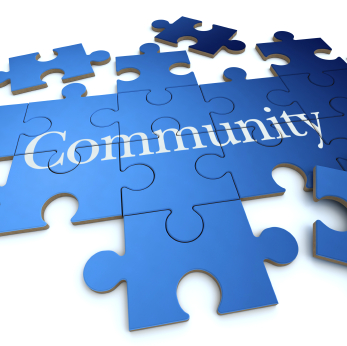 Buffalo Point Elementary Community CouncilWednesday, January 27 @ 3:45 in LibraryCommunity Council Members Review:Personalized Competency Based-Learning (PCBL):  Devin HealeyNext Community Council Meeting:  February 24, 2021 @ 3:30 in the library